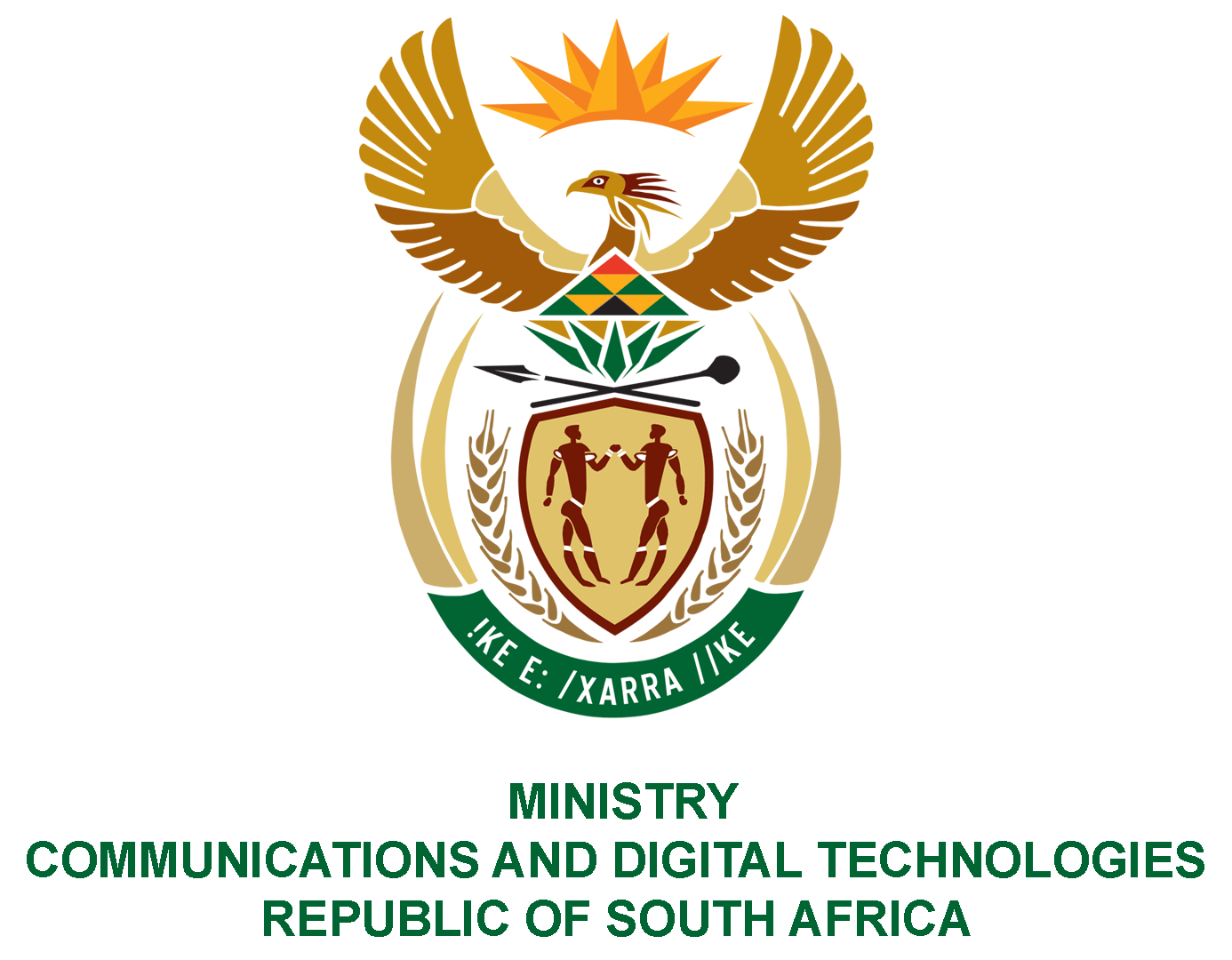 PARLIAMENT OF THE REPUBLIC OF SOUTH AFRICANATIONAL ASSEMBLYWRITTEN REPLYQUESTION NO: 1896DATE OF PUBLICATION:  13 MAY 2022QUESTION PAPER NO: 17Ms T Bodlani (DA) to ask the Minister of Communications and Digital Technologies: What (a) are the reasons for the lack of mail delivery for the residents of the Farrarmere surburb of Benoni in the City of Ekurhuleni and (b) plans does her department have in place in order to deliver mail to the mailboxes as the Post Office in Sheridan Centre is closed?     						NW2232EREPLY:I have been advised by SAPO as follows:Farramere Post Office was temporarily closed due to non-payment of rent however the branch is now open and all services are rendered.(b) 	The mail is being sorted at the Post Box lobby.Authorised for submission byMS. NONKQUBELA JORDAN-DYANIDIRECTOR-GENERAL (ACTING)DATE:Recommended/not recommended__________________________HON. PHILLY MAPULANE, MPDEPUTY MINISTER OF COMMUNICATIONS AND DIGITAL TECHNOLOGIESDATE: Approved/ not approved________________________________	HON. KHUMBUDZO NTSHAVHENI, MP MINISTER OF COMMUNICATIONS AND DIGITAL TECHNOLOGIESDATE: